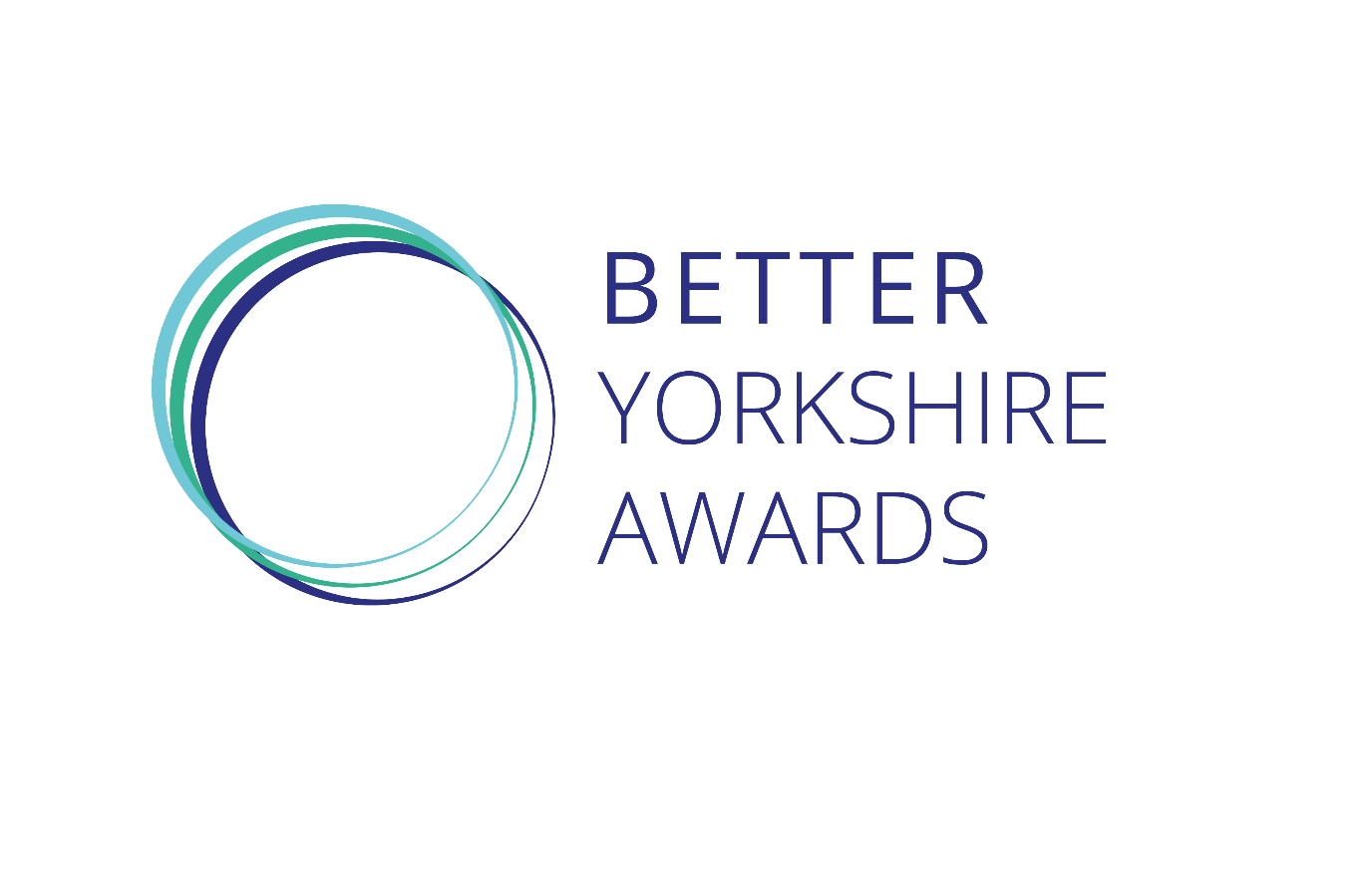 Entrant DetailsOrganisation:	 	Click to enter textNumber of employees: 		Click to enter textCompany address:		Click to enter textName of entrant:		Click to enter textJob title:		Click to enter textEmail address:	 	Click to enter textTelephone:		Click to enter textPerson entering (if different from above): Name:	Click to enter textOrganisation:	Click to enter textEmail address:	 Click to enter textTelephone:	Click to enter textAwards categoriesSelect which category you are entering (please use a separate form for each category):☐ Workplace wellbeing	☐ Small business (up to 50 employees)☐ Environment		☐ Medium business (51-250 employees)
☐ Community and public sector collaboration	☐ Large business (251+ employees)☐ Community and private sector collaboration	☐ Generational change☐ Technology for good	☐ Better Yorkshire leader☐ Social enterprise	Submitting your entryPlease submit your entry to events@thebusinessdesk.com by Friday, June 19, 2020, and also include your company logo.

If you have any questions, please call 0113 394 4543.Award entryWe are looking for you to tell us:the origin and motivations of your CSR activitywhat impact your CSR activity has had, and details of the specific, tangible resultsthe challenges that have been overcomehow you see things developing in the next few yearswhat makes this different from what others are doing and therefore worthy of recognitionPlease limit your entry to no more than 1,000 words and highlight any information which should be kept confidential.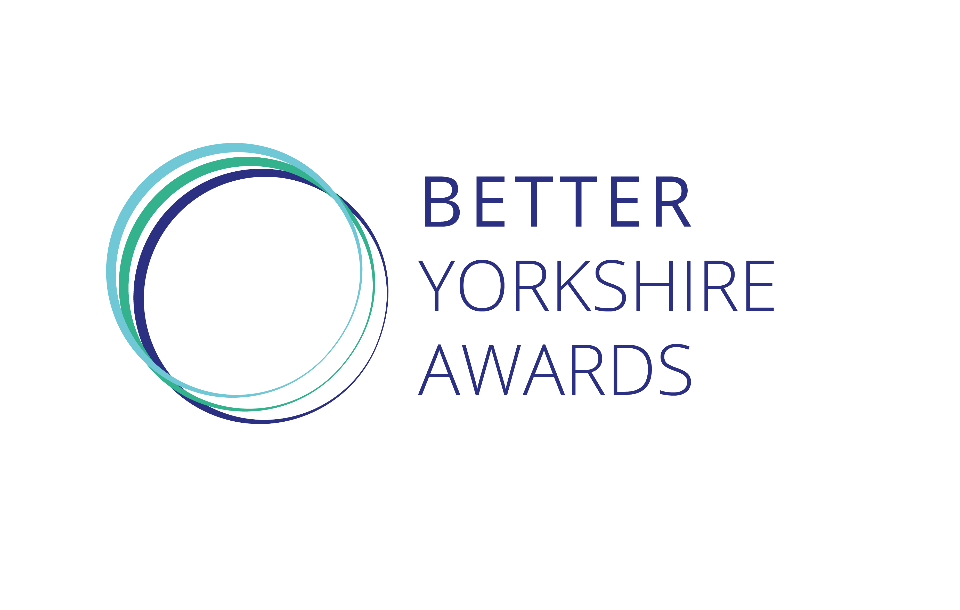 